Travail du Lundi 27/04Français Les homophones1. Savoir choisir entre a , à et asMélanie jouait avec une pelle à (avait) tarte. Elle a (avait)  beaucoup d’amies. J’ai acheté des chewing-gums à (avait) la fraise. Tu as beaucoup de choses à (avait) faire. Il reste à (avait) manger dans le frigo. Mon frère a (avait)   fait un château de sable à (avait)   la plage. As - tu vu la maîtresse à (avait)   midi ?2. Savoir choisir entre on et ontIls ont (avaient) suivi le conseil que les maîtres ont (avaient) donné. On (il) ne sait jamais quand on (il) est tout à fait prêt. René et Christian ont (avaient)  préparé leur exposé et on (il) leur a posé ensuite des questions. Mes frères ont (avaient)  fait des crêpes : on (il) les a toutes mangées. Celles qui ont (avaient) des tresses, à droite ! Demain, on (il) ira ensemble au cinéma.Phrase du jourLe 8 mai est un jour férié où l’on commémore l’armistice de la seconde Guerre mondiale.Commémorer : Rappeler par une cérémonie le souvenir de (une personne, un événement).LectureVous trouverez le corrigé ci-dessous.Maths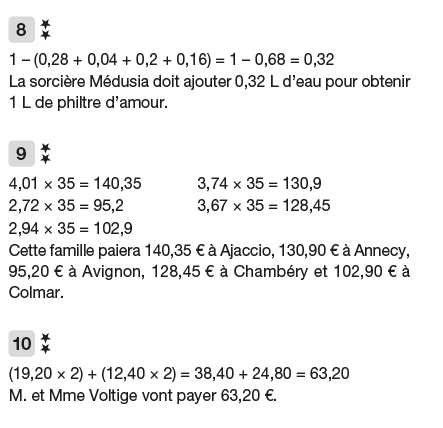 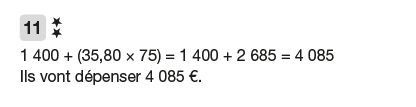 